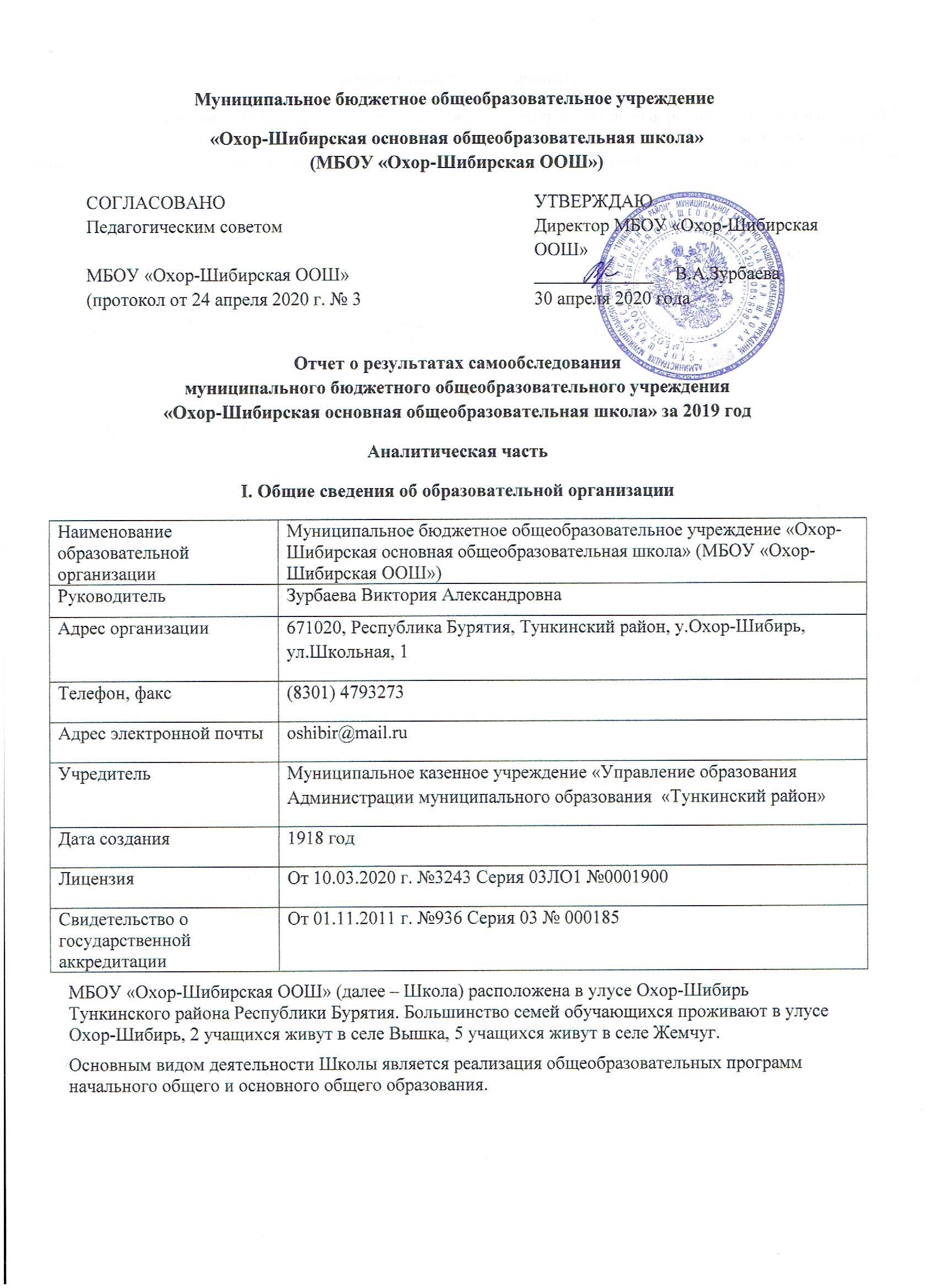 II. Система управления организациейУправление осуществляется на принципах единоначалия и самоуправления.Органы управления, действующие в ШколеДля осуществления учебно-методической работы в Школе создано три методических объединения:− объединение учителей предметников гуманитарного цикла;− объединение учителей предметников математического цикла; - объединение классных руководителей.III. Оценка образовательной деятельностиОбразовательная деятельность в Школе организуется в соответствии с Федеральным законом от 29.12.2012 № 273-ФЗ «Об образовании в Российской Федерации», ФГОС начального общего, основного общего и среднего общего образования, СанПиН 2.4.2.2821-10 «Санитарно-эпидемиологические требования к условиям и организации обучения в общеобразовательных учреждениях», основными образовательными программами по уровням, включая учебные планы, годовые календарные графики, расписанием занятийУчебный план 1–4 классов ориентирован на 4-летний нормативный срок освоения основной образовательной программы начального общего образования (реализация ФГОС НОО), 5–9 классов – на 5-летний нормативный срок освоения основной образовательной программы основного общего образования (реализация ФГОС ООО 5-7 классы).Воспитательная работа Воспитательная работа в школе была и остается одним из приоритетных направлений педагогической деятельности. Цель воспитательной работы школы: создание благоприятных условий для развития, саморазвития и самореализации личности ученика, физически здоровой, социально мобильной, востребованной в современном обществе.Задачи на новый учебный год:Работать над методической проблемой: «Непрерывное совершенствование профессиональной компетентности учителей школы как условие реализации изменений в содержании и организации образовательного процесса, способствующего социальной успешности учащихся и выпускников».Считать приоритетными направлениями в воспитательной работе  на новый учебный год культурно-творческие, работа с активом учащихся, спортивно-массовая работа и гражданско – патриотическое воспитание, профилактика правонарушений, работа с родителями.Стимулирование творческих способностей учащихся во всех аспектах воспитательной работыИсходя из целей и задач воспитательной работы были определены приоритетные направления воспитательной деятельности:  Культурно-творческие дела;Работа с активом учащихся;Спортивно-массовая работа;Гражданско-патриотическое воспитание;Профилактика правонарушений;Работа с родителями.Для решения этих задач был составлен план воспитательной работы на новый учебный год, предусматривающий различные направления деятельности с учащимися, педагогами, родителями, были определены формы контроля.  Большая роль в организации воспитательной работы со школьниками и их семьями отводится классному руководителю.В 2018 – 2019  учебном году воспитательную деятельность осуществляли 5 класс - комплектов, 5 классных руководителей в них. Из них 2 классных руководителя в начальных классах, 3 – в среднем звене. Основные направления деятельности классных руководителей определялись воспитательными задачами, поставленными на новый учебный год.Реализуя поставленные задачи, классные руководители организовывали работу с учащимися и их родителями. Учащиеся  принимали участие в районных и школьных мероприятиях:	В месячнике бурятского языка в номинации «Эрхим диктант» - 2 и 3 места, в номинации «Шагай наадан» - 3 место;В районном конкурсе «Баатар-Дангина» - 1 место в номинации «Юный Баатар», в номинации «Юная Дангина – 3 место»; В районном Турнире «Огненный выпуск»  отряд «Тайфун» занял 1 место; В районной спартакиаде допризывной подготовки отряд «Тайфун» занял 1 место;В районных соревнованиях по шашкам – 1 место;Конкурс музеев – 3 место.Конкурс Боевых уголков – 2 место.По вопросам профилактики правонарушений среди подростков реализуется согласно плану, утвержденному директором школы.Был составлен банк данных по различным категориям семей и детей:количество многодетных семей - 15- количество  учащихся, обучающихся в школе  - 45- количество неполных семей – 12- количество одиноких матерей - 11- количество детей инвалидов – 0- количество детей обучающихся на дому – 0- количество детей-сирот – 2- количество опекаемых детей – 3- количество детей состоящих на учете у нарколога – 0- количество семей беженцев и переселенцев – 0- количество детей состоящих на учете   в ПДН – 2- количество детей состоящих на ВШУ - 2Работа велась по утверждённому плану. Бесплатным питанием обеспечены 21 учащийся, которые находятся в трудных жизненных ситуациях. Список составлен на основании решения родительского комитета от 15.01.2020 года.Внеклассная внеурочная работа со школьниками имеет большое образовательное и воспитательное значение. Она способствует расширению и углублению знаний, развитию творческой активности, служит средством профилактики. По учебному плану с 1 по 8 классы внеурочная деятельность идет обязательная по ФГОС и функционирует по 7 направлениям деятельности:                         Спортивно-оздоровительноеХудожественно-эстетическоеНаучно-познавательноеДуховно-нравственноеОбщественно-полезная деятельностьПатриотическоеОбщеинтеллектуальное.Посещаемость учащимися занятий – 100%, количество учащихся, с которыми произошёл случай травматизма во время внеурочной деятельности- 0%. Несмотря на значительные нагрузки, дети с большим интересом относятся к занятиям. Особенно нравятся ребятам занятия на школьной площадке, прогулки, экскурсии, занятия  пением, рисованием. Дети охотно разгадывают ребусы, шарады, загадки, а также придумывают их сами.  В следующем учебном году необходимо:- классным руководителям 5-9-х классов регулярно посещать семьи учащихся (учащихся «группы риска» и проживающих в неблагополучных семьях не реже 1 раза в квартал) с целью раннего выявления негативных проявлений в семье, предупреждения безнадзорности и беспризорности среди детей, организации досуга школьников во внеурочное время.- проводить системно занятия по внеурочной деятельности.- Контроль за посещаемостью, за внешним видом учащихся.Охват учащихся дополнительным образованием (в %)Занимаясь боксом и шашками, наши учащиеся добились хороших результатов на республиканских, зональных и межрегиональных соревнованиях, первенствах  и турнирах. IV. Содержание и качество подготовкиСтатистика показателей за 2014–2017 годыПриведенная статистика показывает, что положительная динамика успешного освоения основных образовательных программ сохраняется, но при этом уменьшается количество обучающихся школы.Профильного и углубленного обучения в школе нет.Краткий анализ динамики результатов успеваемости и качества знанийРезультаты освоения учащимися программ начального общего образования по показателю «успеваемость» в 2019 учебном годуЕсли сравнить результаты освоения обучающимися программ начального общего образования по показателю «успеваемость» в 2019 году с результатами освоения учащимися программ начального общего образования по показателю «успеваемость» в 2018 году, то можно отметить, что процент учащихся, окончивших на «4» и «5», вырос на 29,5% процента (в 2018 был 33%). Результаты освоения учащимися программ основного общего образования по показателю «успеваемость» в 2019 году-Если сравнить результаты освоения обучающимися программ основного общего образования по показателю «успеваемость» в 2019 году с результатами освоения учащимися программ основного общего образования по показателю «успеваемость» в 2018 году, то можно отметить, что процент учащихся, окончивших на «4» и «5», повысился на 2,1 процента (в 2018 был 30,1%), процент учащихся.Результаты сдачи ОГЭ 2019 годаУровень обученности по итогам экзаменационной работы достаточный.V. Востребованность выпускниковВ 2019 году один выпускник 9-го класса продолжил обучение в 10 классе МБОУ «Кыренская СЛШ», 3 выпускника в профессиональные колледжи  г.Улан-Удэ. Это связано с тем, что  школа является основной общеобразовательной. VI. Оценка функционирования внутренней системы оценки качества образованияВ Школе утверждено положение о внутренней системе оценки качества образования. По итогам оценки качества образования в 2019 году выявлено, что уровень метапредметных результатов соответствуют среднему уровню, сформированность личностных результатов средняя.По результатам анкетирования 2019 года выявлено, что количество родителей, которые удовлетворены качеством образования в Школе, – 80 процентов, количество обучающихся, удовлетворенных образовательным процессом, – 75 процентов. Высказаны пожелания о введении среднего общего образования как со стороны родителей, так и со стороны детей.VII. Оценка кадрового обеспеченияНа период самообследования в школе работают 9 педагогов, из них 3 – внутренних совместителя. Категории: высшая – 1, первая – 5. В целях повышения качества образовательной деятельности в школе проводится целенаправленная кадровая политика, основная цель которой – обеспечение оптимального баланса процессов обновления и сохранения численного и качественного состава кадров в его развитии, в соответствии потребностями школы и требованиями действующего законодательства.Основные принципы кадровой политики направлены:− на сохранение, укрепление и развитие кадрового потенциала;− создание квалифицированного коллектива, способного работать в современных условиях;− повышения уровня квалификации персонала.Оценивая кадровое обеспечение образовательной организации, являющееся одним из условий, которое определяет качество подготовки обучающихся, необходимо констатировать следующее:− образовательная деятельность в школе обеспечена квалифицированным профессиональным педагогическим составом;− в школе создана устойчивая целевая кадровая система, в которой осуществляется подготовка новых кадров из числа собственных выпускников;− кадровый потенциал школы динамично развивается на основе целенаправленной работы по повышению квалификации педагогов.VIII. Оценка учебно-методического и библиотечно-информационного обеспеченияОбщая характеристика:− объем библиотечного фонда – 1697 единиц;− книгообеспеченность – 100 процентов;− объем учебного фонда – 760 единиц.Фонд библиотеки формируется за счет федерального, республиканского, местного бюджета.Фонд библиотеки соответствует требованиям ФГОС, учебники фонда входят в федеральный перечень, утвержденный приказом Минобрнауки от 31.03.2014 № 253.Оснащенность библиотеки учебными пособиями достаточная. Отсутствует финансирование библиотеки на закупку периодических изданий и обновление фонда художественной литературы.IX. Оценка материально-технической базыМатериально-техническое обеспечение школы позволяет реализовывать в полной мере образовательные программы. В школе оборудованы 13 учебных кабинетов, не все кабинеты оснащены современной мультимедийной техникой. Не в полном объеме соответствуют современным требованиям  лаборатории  по физике, по химии, по биологии, компьютерный класс. У школы нет спортивного зала и актового зала. Столовая находится в отдельном помещении.На  территории школы требуется оборудовать спортивную площадку.Результаты анализа показателей деятельности организацииДанные приведены по состоянию на 29 декабря 2017 года.Анализ показателей указывает на то, что школа имеет частично  инфраструктуру, которая соответствует требованиям СанПиН 2.4.2.2821-10 «Санитарно-эпидемиологические требования к условиям и организации обучения в общеобразовательных учреждениях» и  для реализации  образовательных программ в полном объеме в соответствии с ФГОС общего образования требуется приобрести компьютеры в кабинет информатики в количестве 4-5 шт.Школа укомплектована достаточным количеством педагогических и иных работников, которые имеют квалификацию и регулярно проходят повышение квалификации, что позволяет обеспечивать стабильных качественных результатов образовательных достижений обучающихся. Но вместе с тем требуется пройти аттестацию молодым педагогам.Наименование органаФункцииДиректорКонтролирует работу и обеспечивает эффективное взаимодействие структурных подразделений организации, утверждает штатное расписание, отчетные документы организации, осуществляет общее руководство ШколойУправляющий советРассматривает вопросы:− развития образовательной организации;− финансово-хозяйственной деятельности;− материально-технического обеспеченияПедагогический советОсуществляет текущее руководство образовательной деятельностью Школы, в том числе рассматривает вопросы:− развития образовательных услуг;− регламентации образовательных отношений;− разработки образовательных программ;− выбора учебников, учебных пособий, средств обучения и воспитания;− материально-технического обеспечения образовательного процесса;− аттестации, повышения квалификации педагогических работников;− координации деятельности методических объединенийОбщее собрание работниковРеализует право работников участвовать в управлении образовательной организацией, в том числе:− участвовать в разработке и принятии коллективного договора, Правил трудового распорядка, изменений и дополнений к ним;− принимать локальные акты, которые регламентируют деятельность образовательной организации и связаны с правами и обязанностями работников;− разрешать конфликтные ситуации между работниками и администрацией образовательной организации;− вносить предложения по корректировке плана мероприятий организации, совершенствованию ее работы и развитию материальной базы№ п/пПараметры статистики2016–2017
 учебный год2017–2018
 учебный год2018–2019
 учебный год1Количество детей, обучавшихся на конец учебного года (для 2018–2019 – на конец 2019 года), в том числе:4946441– начальная школа2425161– основная школа2525282Количество учеников, оставленных на повторное обучение:2– начальная школа–––2– основная школа––3Не получили аттестата:3– об основном общем образовании––4Окончили школу с аттестатом особого образца:4– в основной школе --–КлассыВсего обуч-сяИз них успеваютИз них успеваютОкончили годОкончили годОкончили годОкончили годОкончили годНе успеваютНе успеваютНе успеваютНе успеваютПереведены условноПереведены условноКлассыВсего обуч-сяИз них успеваютИз них успеваютОкончили годОкончили годОкончили годОкончили годОкончили годВсегоВсегоИз них н/аИз них н/аПереведены условноПереведены условноКлассыВсего обуч-сяКол-во%%с отметками «4» и «5»%С отметками «5»%Кол-во%Кол-во%Кол-во%2111001001100-----388100100337,5----422100100150----Итого1116100100562,5----КлассыВсего 
обуч-сяИз них 
успеваютИз них 
успеваютОкончили 
годОкончили 
годОкончили 
годОкончили 
годНе успеваютНе успеваютНе успеваютНе успеваютПереведены 
условноПереведены 
условноКлассыВсего 
обуч-сяИз них 
успеваютИз них 
успеваютОкончили 
годОкончили 
годОкончили 
годОкончили 
годВсегоВсегоИз них н/аИз них н/аПереведены 
условноПереведены 
условноКлассыВсего 
обуч-сяКол-во%С отметками «4» и «5»%С отметками «5»%Кол-во%Кол-во%Кол-во%599100333----655100240----755100240----899100222----Итого2828100932,2----ПредметСдавали всего человекСколько обучающихся
получили 100 балловСколько обучающихся
получили «5»Сколько обучающихся
получили «4»Сколько обучающихся
получили «3»Математика4-112Русский язык 4--22Биология 2--2-Обществознание3--12География1---1Бурятский язык1--1-Год выпускаВсегоПерешли в 10-й класс другой ООПоступили в профессиональные ООВсегоУстроились на работу201741330201872570201941340N п/пПоказателиЕдиница измеренияОбразовательная деятельностьОбразовательная деятельностьОбразовательная деятельность1.1Общая численность обучающихся441.2Численность обучающихся по ОП начального общего образования141.3Численность учащихся по ОП основного общего образования291.4Численность учащихся по ОП среднего общего образования01.5Численность/удельный вес численности обучающихся ОО, обучающихся в соответствии с ФГОС, в общей численности обучающихся 44\100%1.6Численность/удельный вес численности лиц, занимающихся во вторую смену, в общей численности учащихся 01.7Численность/удельный вес численности обучающихся, успевающих на "4" и "5" по результатам 2018-2019 учебного года, в общей численности учащихся44\47%1.8Средний балл  ОГЭ  выпускников 9 класса по русскому языку3,51.9Средний балл  ОГЭ  выпускников 9 класса по математике3,751.10Средний балл ЕГЭ  выпускников 11 класса по русскому языку01.11Средний балл ЕГЭ выпускников 11 класса по математике (базовый уровень)  01.11(профильный уровень)01.12Численность/удельный вес численности выпускников 9 класса, получивших неудовлетворительные результаты на ОГЭ  по русскому языку, в общей численности выпускников 9 класса01.13Численность/удельный вес численности выпускников 9 класса, получивших неудовлетворительные результаты на ОГЭ  по математике, в общей численности выпускников 9 класса01.14Численность/удельный вес численности выпускников 11 класса, получивших результаты ниже установленного минимального количества баллов ЕГЭ по русскому языку, в общей численности выпускников 11 класса01.15Численность/удельный вес численности выпускников 11 класса, получивших результаты ниже установленного минимального количества баллов ЕГЭ по математике, в общей численности выпускников 11 класса(базовый уровень)01.15(профильный уровень)01.15Численность/удельный вес численности выпускников 9 класса, не получивших аттестаты об основном общем образовании, в общей численности выпускников 9 класса01.16Численность/удельный вес численности выпускников 11 класса, не получивших аттестаты о среднем общем образовании, в общей численности выпускников 11 класса01.17Численность/удельный вес численности выпускников 9 класса, получивших аттестаты об основном общем образовании с отличием, в общей численности выпускников 9 класса01.18Численность/удельный вес численности выпускников 11 класса, получивших аттестаты о среднем общем образовании с отличием, в общей численности выпускников 11 класса01.19Численность/удельный вес численности учащихся, получающих образование с углубленным изучением отдельных учебных предметов, в общей численности учащихся01.20Численность/удельный вес численности учащихся, получающих образование в рамках профильного обучения, в общей численности учащихся01.21Численность/удельный вес численности обучающихся с применением дистанционных образовательных технологий, электронного обучения, в общей численности учащихся01.22Численность/удельный вес численности учащихся в рамках сетевой формы реализации образовательных программ, в общей численности учащихся022.1Общая численность педагогических работников, в том числе:92.2Численность/удельный вес численности педагогических работников, имеющих высшее образование, в общей численности педагогических работников8\88,92.3Численность/удельный вес численности педагогических работников, имеющих высшее образование педагогической направленности (профиля), в общей численности педагогических работников8\88,82.4Численность/удельный вес численности педагогических работников, имеющих среднее профессиональное образование, в общей численности педагогических работников1\11%2.5Численность/удельный вес численности педагогических работников, имеющих среднее профессиональное образование педагогической направленности (профиля), в общей численности педагогических работников02.6Численность/удельный вес численности педагогических работников, которым по результатам аттестации присвоена квалификационная категория, в общей численности педагогических работников, в том числе:6\66,62.6.1Высшая1\11,12.6.2Первая5\55,52.7Численность/удельный вес численности педагогических работников в общей численности педагогических работников, педагогический стаж работы которых составляет:9\1002.7.1До 5 лет1\11,12.7.2От 5 до 10 лет1\11,12.7.3От 10 до 20 лет1\11,12.7.4От 20 до 25 лет02.7.5Свыше 25 лет6\66,62.7.3Численность/удельный вес численности педагогических работников в общей численности педагогических работников в возрасте до 30 лет1\11,12.7.4Численность/удельный вес численности педагогических работников в общей численности педагогических работников в возрасте от 55 лет2\22,2%2.8Численность/удельный вес численности педагогических работников, прошедших за последние 5 лет повышение квалификации/профессиональную переподготовку по профилю педагогической деятельности или иной осуществляемой в ОО деятельности, в общей численности педагогических работников9\902\20% проф переподготовка2.9Численность/удельный вес численности педагогических работников, прошедших повышение квалификации по применению в образовательном процессе федеральных государственных образовательных стандартов, в общей численности педагогических работников9\1003.3.1Количество компьютеров в расчете на одного обучающегося53.2Количество экземпляров учебной и учебно-методической литературы из общего количества единиц хранения библиотечного фонда, состоящих на учете, в расчете на одного учащегося3.3Наличие в образовательной организации системы электронного документооборота03.4Наличие читального зала библиотеки, в том числе:13.4.1С обеспечением возможности работы на стационарных компьютерах или использования переносных компьютеров13.4.2С медиатекой13.4.3Оснащенного средствами сканирования и распознавания текстов1\03.4.4С выходом в Интернет с компьютеров, расположенных в помещении библиотеки1\03.4.5С контролируемой распечаткой бумажных материалов1\13.5Численность/удельный вес численности учащихся, которым обеспечена возможность пользоваться широкополосным Интернетом (не менее 2 Мб/с), в общей численности учащихся3\63.6Общая площадь помещений, в которых осуществляется образовательная деятельность, в расчете на одного учащегося10100м²3.7  Удельный вес численности детей с ограниченными возможностями здоровья, обучающихся в классах, не являющихся специальными (коррекционными), в общей численности обучающихся в общеобразовательной  организации.03.8Удельный вес численности детей-инвалидов, обучающихся в классах, не являющихся специальными (коррекционными), в общей численности детей-инвалидов, обучающихся в общеобразовательных организациях.03.9Удельный вес обучающихся, обеспеченных бесплатным горячим питанием, в общей численности обучающихся общеобразовательной  организации.100%4.4.1Общий объем финансовых средств, поступивших в ОО, в расчете на одного учащегося.1600 рублей4.2Удельный вес финансовых средств от приносящей доход деятельности в общем объеме финансовых средств общеобразовательных организаций.05.5.1Наличие пожарного водоема15.2Наличие дымовых   извещателейда5.3Наличие "тревожной кнопки" нет5.4Наличие охранынет5.5Наличие системы видеонаблюденияда